от 18.01.2022  № 44О подготовке проекта о внесении изменений в Генеральный план ВолгоградаВ соответствии с Градостроительным кодексом Российской Федерации, руководствуясь частью 6 статьи 39 Устава города-героя Волгограда, администрация ВолгоградаПОСТАНОВЛЯЕТ:1. Подготовить проект о внесении изменений в Генеральный план 
Волгограда, утвержденный решением Волгоградской городской Думы от 29 июня 2007 г. № 47/1112 «Об утверждении Генерального плана Волгограда» (далее – Генеральный план Волгограда), в части приведения Генерального плана Волгограда в соответствие с утвержденным документом территориального планирования субъекта Российской Федерации – Схемой территориального планирования Волгоградской области до 2030 года, утвержденной постановлением Администрации Волгоградской области от 14 сентября 2009 г. № 337-п «Об утверждении Схемы территориального планирования Волгоградской области до 2030 года».2. Утвердить прилагаемые порядок и сроки проведения работ по подготовке проекта о внесении изменений в Генеральный план Волгограда.3. Департаменту по градостроительству и архитектуре администрации Волгограда обеспечить публикацию информационного сообщения о принятии решения о подготовке проекта о внесении изменений в Генеральный план 
Волгограда в установленном порядке и разместить на официальном сайте администрации Волгограда в информационно-телекоммуникационной сети Интернет.4. Настоящее постановление вступает в силу со дня его подписания и подлежит опубликованию в установленном порядке.5. Контроль за исполнением настоящего постановления возложить на 
заместителя главы Волгограда Сидоренко В.П.Глава Волгограда                                                                                  В.В.МарченкоУТВЕРЖДЕНЫпостановлениемадминистрации Волгоградаот 18.01.2022  № 44ПОРЯДОК И СРОКИпроведения работ по подготовке проекта о внесении изменений в Генеральный план Волгограда, утвержденный решением Волгоградской городской Думы от 29 июня 2007 г. № 47/1112«Об утверждении Генерального плана Волгограда» (далее – проект)Департамент по градостроительству и архитектуре администрации Волгограда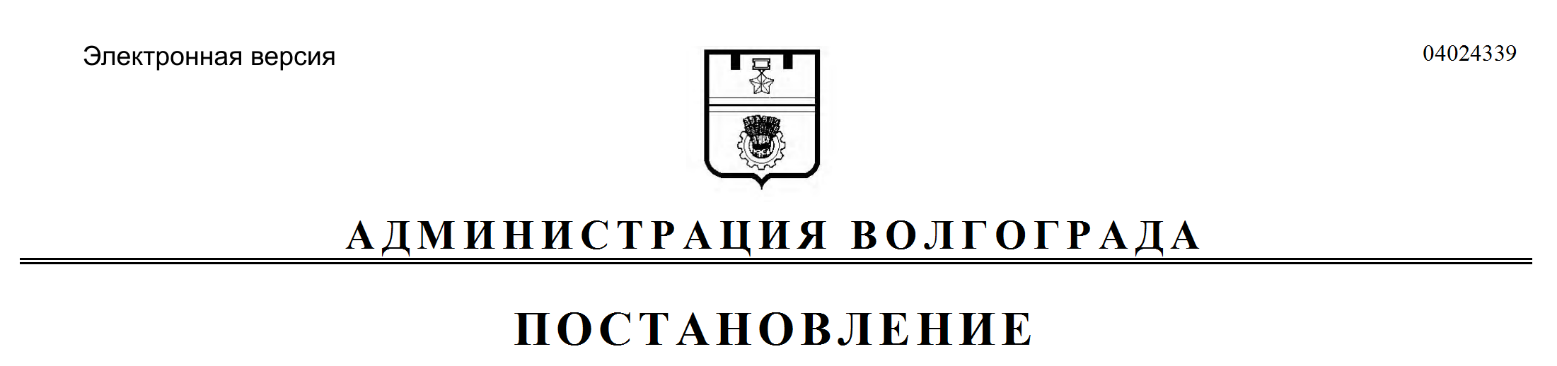 № п/пВиды работСрокисполненияОтветственныйисполнитель12341.Подготовка проекта До 14.02.2022Департамент по градостроительству и архитектуре администрации Волгограда2.Размещение проекта в федеральной государственной информационной системе территориального планирования для согласования сроком на один месяц, направление уведомлений в согласующие органы До 14.02.2022Департамент по градостроительству и архитектуре администрации Волгограда3.Согласование проекта До 14.03.2022Департамент по градостроительству и архитектуре администрации Волгограда4.Проведение публичных слушаний С 14.02.2022 до 14.03.2022Департамент по градостроительству и архитектуре администрации Волгограда5.Работа согласительной комиссии при необходимости С 14.03.2022 до 14.04.2022Департамент по градостроительству и архитектуре администрации Волгограда6.Направление проекта в Волгоградскую городскую Думу для рассмотрения и утверждения До 14.04.2021Департамент по градостроительству и архитектуре администрации Волгограда